7th Grade Teams Discovery and ExplorationThis year will be filled with activities to allow students to “explore” and “discover.”  We have a busy year in each subject area and some unique interdisciplinary units planned.Field Trip: We have one field trip planned for this year. In May 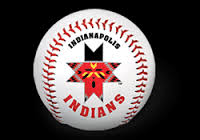 (specific dates to follow), we will be taking students to an Indianapolis Indians baseball game. Before and during our trip, students will complete a wide variety of educational activities related to baseball and its history. The cost for the game is $8.00 per student. Students may also purchase lunch at the game, which includes a hot dog, fruit, chips, dessert, and drink, for $5.50. If you do not wish to purchase this lunch, students maybring a sack lunch on the day of the game. Finally, any student who has a long discipline or tardy/unprepared record WILL NOT be allowed to come on the field trip. If this happens, we WILL NOT refund the student’s money! Please be aware of this policy in advance and remind your students this trip is a privilege, not a right!Fees needed for the field trip will be collected during the 3rd 9 weeks by Mrs. Miller, the math teacher, for Explorers and by Mrs. Sirkin, the science teacher, for Discovery. 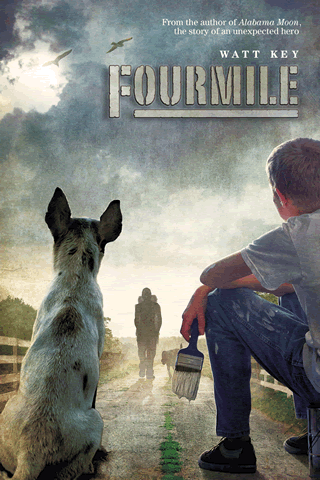 Author Visit: GMS will host Watt Key in October. He will talk with all students and hold a book signing after the presentation. Students will be provided with a copy of the novel, Fourmile, so that they may complete reading assignments, prepare for class work, and participate in class discussions.  Many students will want to have Watt Key sign this book, so please help to make sure it does not get lost during the class unit. The cost of the book has been added to your book rental. 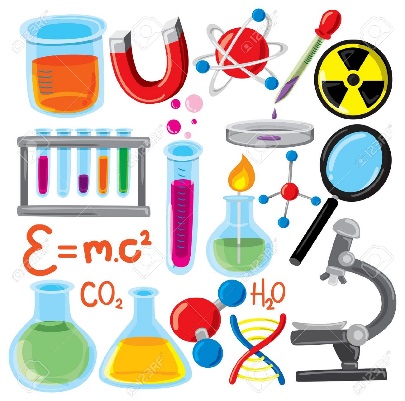 Science Lab Fee:  Science is all about asking questions, making observations, and thinking critically.  During this school year, we will be doing various labs to learn more about how the world around us works, and why it happens.  In order to do these labs, we require extra funds.  The cost of the labs for this year is $4.00.  Please send $4.00 CASH to your science teacher.  She will give you a receipt to show you have paid your lab supply fee. Please have your fee turned in by August 31st.Homework Hotline: Both teams update the Homework Hotline daily, so you know what your student should be working on at home. Call (317) 889-4047; Discovery is ext. 520, Explorers are ext. 540.PLEASE SEE SUPPLY LIST ON BACK OF THIS PAGE.    Exploration Team Supply ListSupply of loose-leaf notebook paperBlue or Black PensSeveral packages of Pencils (These tend to get lost throughout the year; you may need topurchase more as the year progresses. Get them now while they are on sale!)5 Spiral NotebooksColored Pencils (At least12 colored pencils – traditional colors)2 Pocket/ 3 Prong Folder for each class1 Composition Notebook (100 pages/wide-ruled)1 ½ inch binder8 binder tab dividersHighlighters (at least 2 different colors)A pack of Blue or Black Dry Erase Markers (To be given to the math teacher.)Basic Calculator (No graphing capabilities required)1 flash drive1 pair of head phones or ear buds2-3 boxes of Kleenex to be donated to the team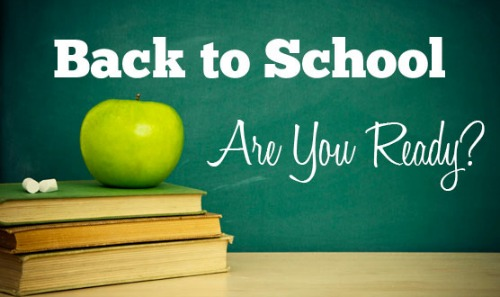 